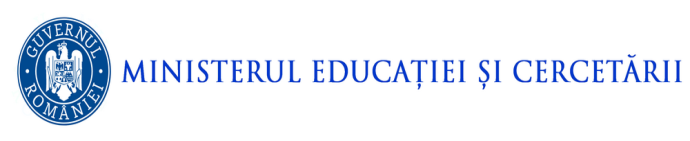 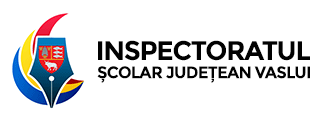 MINISTERUL    EDUCAŢIEIINSPECTORATUL   ŞCOLAR   JUDEŢEAN   VASLUIStrada  Donici,  nr.  2Tel.: 0235/311.928 // Fax: 0235/311.715, 0235/319.234e-:  isjvaslui@isj.vs.edu.roSITUATIA CLASELOR CU ACTIVITATE ONLINE 19.11.2021Nr. crtUnitatile de invatamantFormatiuni de studiu cu activitate online ca urmare a existentei cazurilor de Covid-19Perioada de functionare onlinePerioada de functionare online1.Scoala Gimnaziala „Mihail Sadoveanu” HusiClasa a VII-a B11.11.-17.11.202118.11.-24.11.20212.Scoala Gimnaziala „Veniamin Costachi” Rosiesti – Gradinita IdriciGrupa prescolari11.11.-17.11.202118.11.-24.11.20213.Scoala Gimnaziala Deleni – Gradinita cu Program Normal nr. 2Grupa mixta15.11.-21.11.202122.11.-28.11.20214.Scoala Gimnaziala „Anastasie Fatu” BerezeniClasa a VI-a A15.11.-21.11.202122.11.-28.11.20215.Scoala Gimnaziala SolestiClasa a II-a A15.11.-21.11.202122.11.-28.11.20216.Scoala Gimnaziala „Episcop Iacov Antonovici” BarladClasa a III-a D16.11.-22.11.202123.11.-29.11.20216.Scoala Gimnaziala „Episcop Iacov Antonovici” BarladClasa a IV-a C19.11.-25.11.202126.11.-02.12.20217.Scoala Gimnaziala „Dimitrie Cantemir”  VasluiClasa a VII-a B18.11.-24.11.202125.11.-01.12.20218.Scoala Gimnaziala „Constantin Parfene”  VasluiClasa a IV-a C18.11.-24.11.202125.11.-01.12.20219.Scoala Gimnaziala Nr. 1 Pogana – Scoala Primara BogestiClasa simultan P-III15.11.-21.11.202122.11.-28.11.202110.Scoala Gimnaziala nr. 1 BlagestiGrupa prescolari16.11.-22.11.202123.11.-29.11.202110.Scoala Gimnaziala nr. 1 BlagestiClasa simultan (I+IV)16.11.-22.11.202123.11.-29.11.202111.Liceul Teoretic „Mihail Kogalniceanu” VasluiClasa a VI-a A11.11.-17.11.202118.11.-24.11.202111.Liceul Teoretic „Mihail Kogalniceanu” VasluiClasa a IX-a A11.11.-17.11.202118.11.-24.11.202112.Colegiul Economic „Anghel Rugina” VasluiClasa a X-a F10.11.-16.11.202117.11.-23.11.202113.Liceul „Stefan Procopiu”  VasluiClasa a XI-a C16.11.-22.11.202123.11.-29.11.202114.Colegiul National „Cuza Voda” HusiClasa a XII-a SS18.11.-24.11.202125.11.-01.12.202115.Liceul Tehnologic „Petru Rares” BarladClasa a X-a T18.11.-24.11.202125.11.-01.12.2021